بسم الله الأقدس الأبهى قد أخرجونا المشركون من مدينة...حضرت بهاءاللهأصلي عربي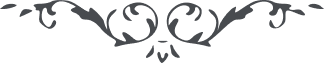 كتاب مبين - آثار قلم اعلى – جلد 1، لوح رقم (161)، 153 بديع، صفحه 414بسم الله الاقدس الابهیقد اخرجونا المشرکون من مدینة السر و ادخلونا فی حصن عکآء و فیه حبس جمال القدم و من افق هذا السجن ینادی الامم تالله قد قبلت الاحزان لفرح العالمین و الشدائد لرخآء من علی الارض اجمعین و السجن لخلاص من علی الارض کلها من سلاسل النفس و الهوی کذلک ینطق القلم الاعلی من لدن ربک العلی العظیم تخلقوا باخلاقی و تزینوا بسجیتی بحیث لا تمنعکم الاحزان عن شطر الرحمن و لا یخوفکم سطوة الامکان عن النظر الی وجه ربکم المشرق المنیر الیوم یوم الذی یکون طرف القدس الی الذین انقطعوا عن الاشیآء و اقبلوا الی مالک الاسمآء و یصلین علیهم اهل الفردوس و اهل حظآئر الانس انه بکل شیء علیم قد اردنا ان نرسل لکل واحد منکم من الذین اقبلوا الی الوجه آیات بینات و لکن منعنا بما احاطتنا الظالمون من کل الاشطار فویل لهم بما اکتسبوا فی الحیوة الباطلة سوف یجدون انفسهم فی خسران مبین فاجمع احبآئی علی ذکری ثم ذکرهم بما نزل عن جهة عرشی لیطیرن فی هوآء قربی ویصعدن الی سمآء عظمتی قل انه یذکرکم فی السجن لتذکروا ربکم العلیم الحکیم و الحمد لله مالک یوم الدین